One Brief Paragraph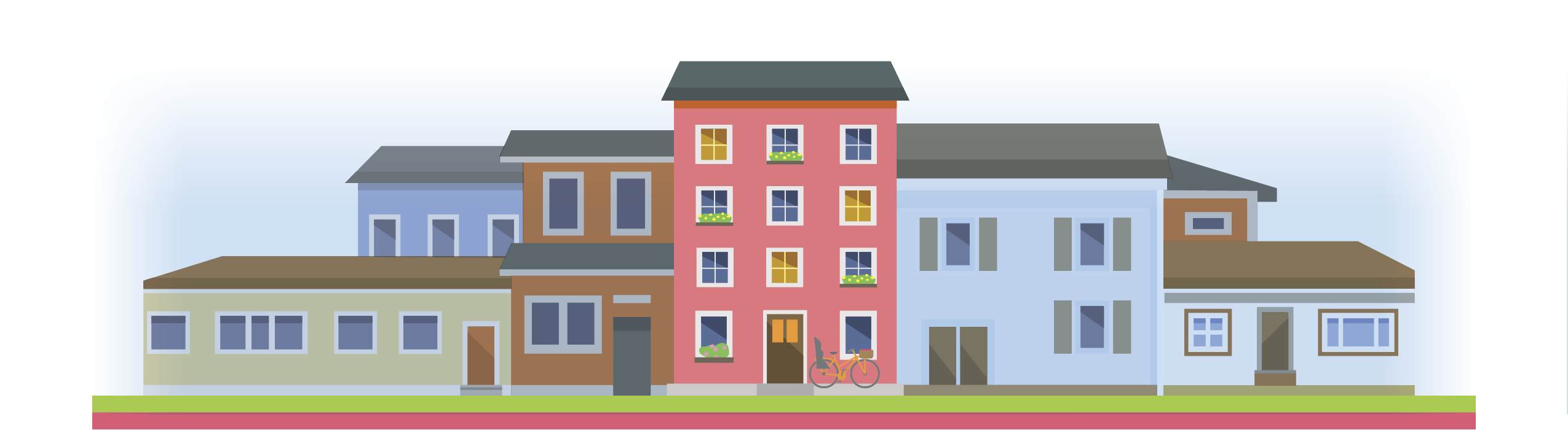 About Housing Legal AidThis is language to describe housing legal aid or your organization. Is your landlord telling you to leave your home?[NAME OF YOUR LEGAL AID ORGANIZATION] provides free legal help to tenants who face losing their homes. Talk to us before you move. You also may be eligible for money for back rent, utilities, or future rent. Contact us at [phone number]. We’re here to listen. We’re here to help. [URL][Add information about upcoming events, such as legal aid clinics or Know Your Rights sessions.][If the partner will be able to use more content, add a brief story about a tenant’s experience with your organization.]